CHEM P2 F31.(a)	(i)	Element A and B			-	Both have 6 electrons to achieve an octet.		(ii)	Oxide of B forms an alkaline solution that turns red litmus blue.			Oxide of D forms acidic  solution, that turns blue litmus red.		(iii)	E has a bigger ionic radius than the ionic radius of C.			E forms ions / ionizes by gaining electrons; which C ionizes by lose of electrons.		(iv)	Formula; GH21 (Rej H2G)		(v)	Oxide of D is molecular with weaker vander waals forces, while the oxide of B is a giant ionic structure with stronger ionic bonds.	(vi)	GCO3(S)            GO(S) +CO2(g) 1(b)	B + Cl2                 BCl2	1.5 litres of Cl2           5.9375 of BCl2	24 litres of Cl2 = (5.9375 × )g BCl2					= 95g	RFM of BCl2 = 95	RAM of BCl2 = 95-71=24			Or	B + Cl2                 BCl2	Moles of Cl2 used = = 0.0625 moles	0.0625 moles Cl2 = 5.9375g BCl2	1 mole = 	RAM of B = 95 – 71 =24. (a)	Gas A – Carbon (iv) oxide									 ½ 		2.Gas B – Ammonia gas									½ 	(b)	Liquid C – Ammonium Chloride Solution							 ½ 		Solid D - Sodium Hydrogen Carbonate							 ½ 	(c)	NH4HCO3 (aq) + NaCl (aq) 		NaHCO3 (s) + NH4Cl (aq)		Ca (OH) 2(aq) + 2NH4Cl (aq)   		CaCl2 (aq) ++ 2NH3 (g) + 2H2O (l)								Penalize ½ if not balance								  ½ if there are no states	(d)	Ammonia	-	Manufacture of fertilizers				-	Manufacture of Nitric acid				-	Refrigerant				-	Softening water		CaCl2		-	Drying agent					Name 	1											Use	1	(e)	-	Making of glass		-	Softening water		-	Making sodium silicate used in making detergents 		any two1		- 	Paper Industry	  					    3.   (i) Condenser    (ii) To indicate when a liquid is boiling, a thermometer reads a constant temperature    (iii) A    (iv) Ethanol           Reason:- It has a lower boiling of 78oC compared to water with a boiling point of 100oC or        - The liquid with the lower boiling point boils first and its vapours are condensed                   and the condenser to  be collected as the first distillate  	  (v) Fractional distillation   	 (vi) - To separate components of crude oilTo isolate O2 and N2 from airTo manufacture spirits    	(vii)-  They are immiscible liquidsThey have different but close boiling points4.a) To remove any magnesium oxide coating from the surface of magnesium// To remove any                 oxide film on it	b) White solid which is magnesium oxide	c) Increase in mass was due to oxygen which combined with magnesium	d) 2Mg(s) + O2(g) _______ 2MgO(s)		Penalize ½ for wrong or missing state symbols	e) The filtrate is magnesium hydroxide which is an alkaline		Red litmus paper changed blue, but blue litmus paper remained blueII. a) N2O 1 (Nitrogen (I) oxide) – Denitrogen Oxide.					b) K2O 1 (Potassium oxide)									 c) Al2O3 (Aluminium oxide)	(i) Yellow lead (II) oxide 	turned to red then grey.(ii) I. H2(g) + PbO(s) 		H2O(l) + Pb(s)     II. 2H2(g) + O2(g) 		2H2O(l)	(iii) Reducing properties of hydrogen    Combustion nature of hydrogen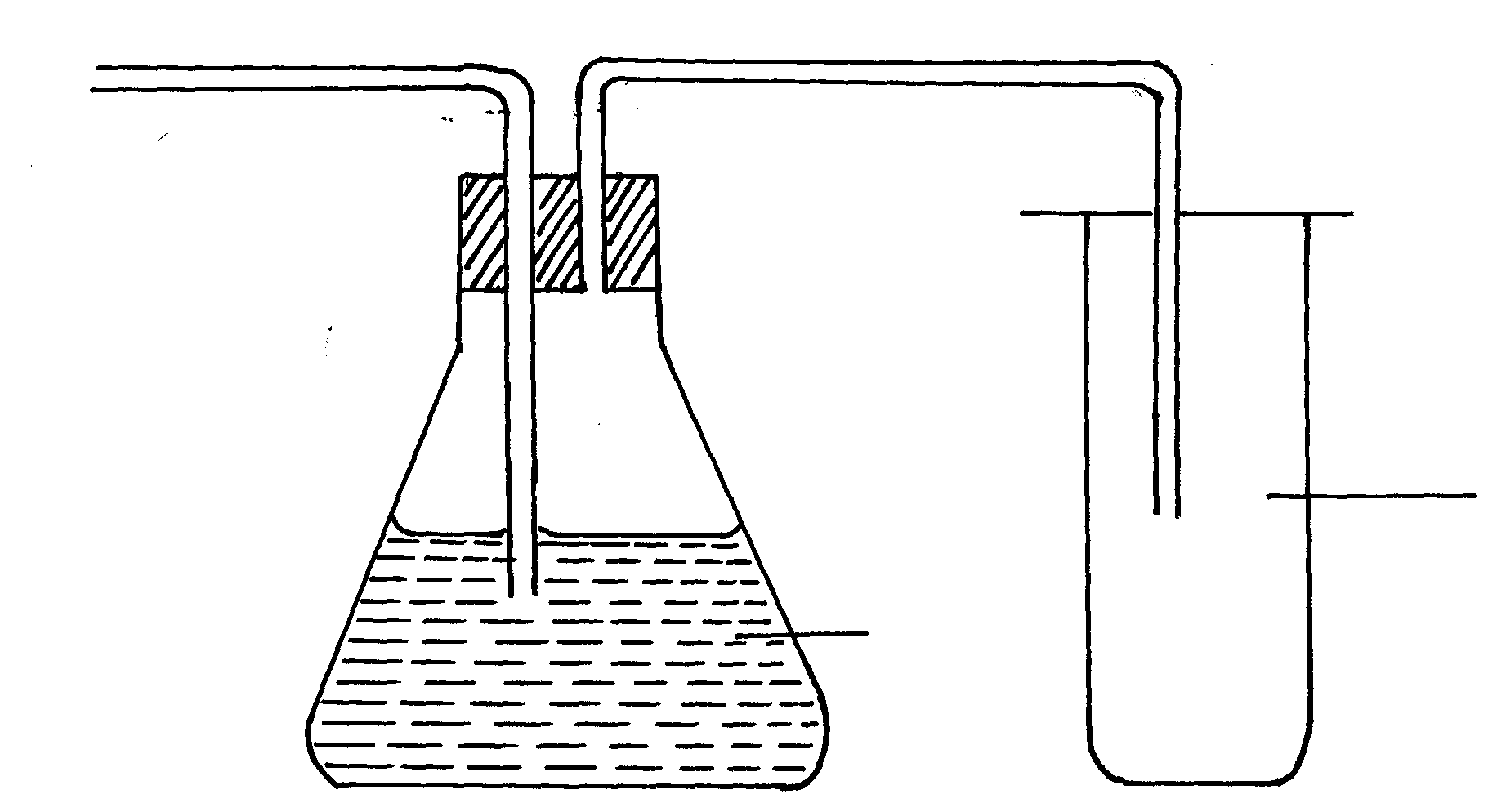 5.	(a) 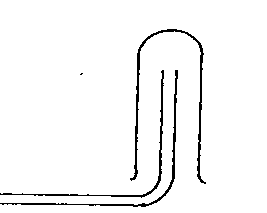 (b) M is hydrogen (c) Conc. H2SO4 is a less volatile hence displaces a more volatile and from its salts i.e(a) 5 electrons(b) 11-5 = 6 neutrons(c) 20/100 x 10 + 80/100 x 11 = 2+ 8.8 = 10.8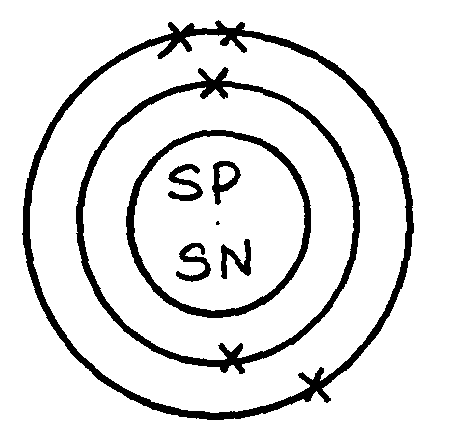 (d)a) 3 Mg	+  N2 g ________	Mg 3 N2 g	b) Argon	- It is inerta) 3 Mg	+  N2 g ________	Mg 3 N2 g	b) Argon	- It is inertc)Haber process to manufacture ammoniaHydrogenationWelding6.a) magnesium Oxide	b) 2Mg(s) + O2(g) _________ 2MgO(s)	c)	i) Sodium sulphate		ii) MgCO3	d) MgO(s) + H2SO4(aq) ________ MgSO4(aq) + H2O(L)	e) Mg2+(aq) + CO2- 3(aq)________ MgCO3(s)	f) MgCO3(g) _________ MgO(g) + CO2(g) 	g) Na+ ions and SO42- ions	h) Precipitation/ double decomposition7.Z- Anhydrous calcium chloride 	√1mk	Q- Water Reducing agent / effect 	√1mk	Combustible gases / burning of hydrogen in air.  The flame should be blown out √½ mk first as the supply of hydrogen continues to avoid explosion.√ ½	Heating of CuO should be √½ mk stopped to prevent re-oxidation √½ mk of hot copper before √½ mk the supply of hydrogen is stopped. Hydrogen so produced is at once oxidized to water √1mk ( strong oxidizing agent ) 	Likelyhood of producing poisonous gases such as nitrogen (IV) oxide. 		√1mkWater molecules has lone pairs√1mk of electrons which can be donated √mk and be shared with H+ to form H3O+Is less dense than air / lighter than air. √1mk